Western Australia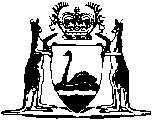 State Enterprises (Commonwealth Tax Equivalents) Act 1996State Enterprises (Commonwealth Tax Equivalents) (Application) Regulations 1997Western AustraliaState Enterprises (Commonwealth Tax Equivalents) (Application) Regulations 1997CONTENTS--1.	Citation	12.	Commencement	13.	State enterprises prescribed (section 5)	1Notes	Compilation table	5Western AustraliaState Enterprises (Commonwealth Tax Equivalents) Act 1996State Enterprises (Commonwealth Tax Equivalents) (Application) Regulations 19971.	Citation 		These regulations may be cited as the State Enterprises (Commonwealth Tax Equivalents) (Application) Regulations 1997 1.2.	Commencement 		These regulations come into operation on the day on which the State Enterprises (Commonwealth Tax Equivalents) Act 1996 comes into operation 1.3.	State enterprises prescribed (section 5) 		The State enterprises set out in column 1 of the Table are prescribed for the purposes of section 5 of the Act, commencing on and from the date set out opposite in column 2 of that Table.Table	[Regulation 3 amended in Gazette 5 Feb 1999 p. 408; 21 Dec 1999 p. 6420-1; 29 Dec 2000 p. 7930; 28 Mar 2002 p. 1768; 28 Jun 2002 p. 3109-10; 6 May 2003 p. 1573.]Notes1	This reprint is a compilation as at 6 June 2003 of the State Enterprises (Commonwealth Tax Equivalents) (Application) Regulations 1997 and includes the amendments made by the other written laws referred to in the following table.  The table also contains information about any reprint.Compilation table2	Came into operation on 1 Jan 2000.3	Formerly referred to the State Government Insurance Commission Act 1986 the short title of which was changed to the Insurance Commission of Western Australia Act 1986 by the Acts Amendment (ICWA) Act 1996 s. 5.  The reference was changed under the Reprints Act 1984 s. 7(3)(gb).Reprinted under the Reprints Act 1984 as at 6 June 2003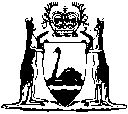 Reprinted under the Reprints Act 1984 as at 6 June 2003State enterprisesCommencement of applicationBright Telecommunications Pty Ltd registered under the Corporations Act 2001 of the CommonwealthThe day on which the State Enterprises (Commonwealth Tax Equivalents) (Application) Amendment Regulations 2003 come into operation 1Western Carbon Pty Ltd registered under the Corporations Act 2001 of the CommonwealthThe day on which the State Enterprises (Commonwealth Tax Equivalents) (Application) Amendment Regulations 2003 come into operation 1Electricity Corporation established by the Electricity Corporation Act 1994, s. 4 [Western Power]

1 July 1996Forest Products Commission established under the Forest Products Act 2000
1 January 2001Gold Corporation constituted under the Gold Corporation Act 1987, s. 4
1 July 2002The Western Australian Government Railways Commission constituted under the Government Railways Act 1904, s. 8 [Westrail]

1 July 1996Insurance Commission of Western Australia (formerly called the State Government Insurance Commission) established by s. 4 of the Insurance Commission of Western Australia Act 1986 (formerly called the State Government Insurance Commission Act 1986)




1 July 1997Albany Port Authority established under the Port Authorities Act 1999
1 July 1996Broome Port Authority established under the Port Authorities Act 1999The day on which item 2 in Schedule 1 to the Port Authorities Act 1999 comes into operation 2Bunbury Port Authority established under the Port Authorities Act 1999
1 July 1999Dampier Port Authority established under the Port Authorities Act 1999
1 July 1996Esperance Port Authority established under the Port Authorities Act 1999
1 July 1996Fremantle Port Authority established under the Port Authorities Act 1999
1 July 1996Geraldton Port Authority established under the Port Authorities Act 1999
1 July 1996Port Hedland Port Authority established under the Port Authorities Act 1999
1 July 1996State Government Insurance Corporation established by the Insurance Commission  of Western Australia Act 1986 3, s. 28

1 July 1996Bunbury Water Board constituted under the Water Boards Act 1904, s. 6
1 October 1996Busselton Water Board constituted under the Water Boards Act 1904, s. 6 
1 July 1996Water Corporation established by the Water Corporation Act 1995, s. 4
1 July 1996Western Australian Land Authority established by the Western Australian Land Authority Act 1992, s. 5 [LandCorp]

1 July 1996Western Australian Treasury Corporation established by the Western Australian Treasury Corporation Act 1986

1 July 1999CitationGazettalCommencementState Enterprises (Commonwealth Tax Equivalents) (Application) Regulations 19976 Jun 1997 p. 2645-67 Jun 1997 (see r. 2 and Gazette 6 Jun 1997 p. 2615) State Enterprises (Commonwealth Tax Equivalents) (Application) Amendment Regulations 19985 Feb 1999 p. 4085 Feb 1999State Enterprises (Commonwealth Tax Equivalents) (Application) Amendment Regulations 199921 Dec 1999 p. 6420-121 Dec 1999State Enterprises (Commonwealth Tax Equivalents) (Application) Amendment Regulations 200029 Dec 2000 p. 793029 Dec 2000State Enterprises (Commonwealth Tax Equivalents) (Application) Amendment Regulations 200228 Mar 2002 p. 1767-828 Mar 2002State Enterprises (Commonwealth Tax Equivalents) (Application) Amendment Regulations (No. 2) 200228 Jun 2002 p. 3108-1028 Jun 2002State Enterprises (Commonwealth Tax Equivalents) (Application) Amendment Regulations 20036 May 2003 p. 1572-36 May 2003Reprint 1:  The State Enterprises (Commonwealth Tax Equivalents) (Application) Regulations 1997 as at 6 Jun 2003 (includes amendments listed above)Reprint 1:  The State Enterprises (Commonwealth Tax Equivalents) (Application) Regulations 1997 as at 6 Jun 2003 (includes amendments listed above)Reprint 1:  The State Enterprises (Commonwealth Tax Equivalents) (Application) Regulations 1997 as at 6 Jun 2003 (includes amendments listed above)